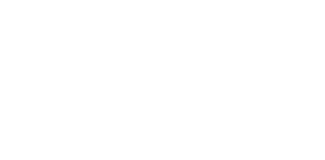 Applying for Texas Partnerships (SB 1882) Benefits: District Charter Replication/ExpansionTexas Partnerships BenefitsSenate Bill 1882 was passed in 2017 and gives potential financial and accountability incentives to districts that authorize district charters. Districts authorize a charter pursuant to Texas Education Code, Chapter 12, Subchapter C and then apply to the Texas Education Agency for Texas Partnerships benefits. The district board of trustees approves the district charter. TEA only approves the application for the financial and accountability benefits.In-District Charter Replication and ExpansionDistrict charter replication and expansion occurs when a charter operator has already been approved to operate one or more campuses in the district and is seeking to expand their operation in the district, such as by serving more grade levels, opening a new campus, implementing a new model on a new campus, etc.Districts, as the charter authorizers, develop their own processes and timelines for approving in-district charters that are replicating or expanding. District authorizers will evaluate the charter operator’s capacity to serve the additional students/student groups and approve the charter if the district determines the operator has sufficient capacity to successfully manage the campus(es), model(s), and grade level(s) proposed. If the district board approves the proposal, the district and charter operator will then update the existing performance contract or execute a new performance contract that reflects all the campuses and students the charter operator will serve.Applying for Texas Partnerships BenefitsDistricts may apply for Texas Partnerships benefits for replication/expansion campuses at any time. To apply for these benefits, the district must:Evaluate and approve the charter operator’s expansion/replication proposal;Update the existing performance contract with the charter operator to reflect any new terms, which may include new campuses, grade levels, academic models, and financial and academic goals for each year of the contract term OR execute a new contract. New or updated contracts must meet all contract criteria in 19 TAC 97.1075; a current contract rubric can be found at www.txpartnerships.org/tools; andSubmit a completed Texas Partnerships Application to TXP@tea.texas.gov. The current application form can be found at www.txpartnerships.org/tools.For attachment B of the application, the district will attach the evidence that they evaluated the operator’s capacity to expand. Districts are not required to have operators complete a full Local Campus Charter Application.For attachment C of the application, the district will include the updated or newly executed performance contract.TEA will evaluate the district’s application to ensure the partnership meets all statutory and rule requirements. More information on these requirements can be found at www.txpartnerships.org.1